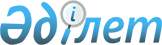 Об утверждении Соглашения между Правительством Республики Казахстан и Переходным Исламским Государством Афганистан о торгово-экономическом сотрудничествеПостановление Правительства Республики Казахстан от 13 ноября 2004 года N 1192

      Правительство Республики Казахстан 

ПОСТАНОВЛЯЕТ:





      1. Утвердить Соглашение между Правительством Республики Казахстан и Переходным Исламским Государством Афганистан о торгово-экономическом сотрудничестве, подписанное 15 апреля 2004 года.




      2. Настоящее постановление вступает в силу со дня подписания.


      

Премьер-Министр




      Республики Казахстан





 


СОГЛАШЕНИЕ






МЕЖДУ ПРАВИТЕЛЬСТВОМ РЕСПУБЛИКИ КАЗАХСТАН И ПЕРЕХОДНЫМ ИСЛАМСКИМ






ГОСУДАРСТВОМ АФГАНИСТАН О ТОРГОВО-ЭКОНОМИЧЕСКОМ СОТРУДНИЧЕСТВЕ




      Правительство Республики Казахстан и Переходное Исламское Государство Афганистан (далее именуемые отдельно как "Сторона" и вместе как "Стороны"),



      желая развивать и расширять долгосрочное торгово-экономическое сотрудничество, основанное на взаимной выгоде;



      убежденные, что настоящее Соглашение является соответствующим и стабильным основанием для прочного и гармоничного развития разностороннего торгово-экономического сотрудничества между двумя государствами;



      желая создать благоприятные условия для экономического восстановления и развития Афганистана;



      признавая важность участия в международных программах, направленных на экономическую помощь Афганистану;



      согласились о нижеследующем:




 


Статья 1




      Стороны будут содействовать развитию торгово-экономического сотрудничества между двумя государствами, в частности, в области промышленности, разведки и добычи природных ресурсов, технологического и научно-технического сотрудничества. Стороны в соответствии с положениями настоящего Соглашения и национальными законодательствами своих государств будут способствовать развитию различных форм экономических связей между двумя государствами, а также преодолевать любые препятствия в данном сотрудничестве путем взаимного согласия.




 


Статья 2




      В целях развития торгово-экономического сотрудничества Стороны будут осуществлять обмен информацией относительно национальных экономических программ, другой информацией, представляющей взаимный интерес.




 


Статья 3




      Все платежи и переводы денег за товары и услуги между двумя государствами будут осуществляться в свободно конвертируемой валюте в соответствии с национальными законодательствами государств Сторон и в соответствии с ценами и стандартными условиями международного рынка, если иное не оговорено между физическими и/или юридическими лицами двух государств, выступающими сторонами в коммерческой сделке.




 


Статья 4





      


В целях развития двустороннего торгово-экономического сотрудничества Стороны в рамках национальных законодательств своих государств будут способствовать созданию взаимоприемлемых условий для развития транзита грузов и пассажиров.




 


Статья 5




      Взаимная поставка товаров будет осуществляться в соответствии с условиями контрактов, заключенных между физическими и юридическими лицами государств Сторон в соответствии с национальными законодательствами своих государств, и с установленной коммерческой практикой в отношении цен, качества, поставок и условий платежа. При этом Стороны не отвечают по обязательствам, вытекающим из контрактов, заключенных между физическими и юридическими лицами государств Сторон.




 


Статья 6




      1. В целях реализации положений настоящего Соглашения Стороны согласились учредить Межправительственную казахстанско-афганскую комиссию по торгово-экономическому сотрудничеству (далее - Комиссия), состоящую из представителей обоих государств.



      2. Комиссия будет проводить встречи по мере необходимости поочередно на территории одной из государств Сторон.



      3. Комиссия для содействия и расширения торгово-экономического сотрудничества между двумя государствами будет:



      а) рассматривать пути и средства поддержания и развития торгово-экономического и инвестиционного сотрудничества между государствами Сторон;



      б) рассматривать продвижение выполнения международных договоров, договоренностей или других контрактов, заключенных между государствами Сторон в сфере торгово-экономического сотрудничества, а также рекомендовать пути решения проблем, которые могут возникнуть в процессе выполнения таких договоров;



      в) определять области, которые вносят вклад в развитие торгово-экономического сотрудничества, а также представлять рекомендации в компетентные органы государств Сторон;



      г) определять проблемы, препятствующие двустороннему торгово-экономическому сотрудничеству, и рекомендовать меры для их решения и



      д) по мере необходимости обоих Сторон рассматривать проекты по оказанию экономической помощи и реконструкции экономических систем Афганистана.




 


Статья 7




      Настоящее Соглашение не затрагивает прав и обязательств Сторон по другим международным договорам, участниками которых они являются.




 


Статья 8




      Споры между Сторонами относительно толкования и применения настоящего Соглашения будут урегулированы путем проведения консультаций и переговоров.




 


Статья 9




      Стороны могут вносить изменения и дополнения в настоящее Соглашение, которые будут оформляться соответствующими протоколами и являться неотъемлемыми частями Соглашения. Такие изменения и дополнения вступят в силу в порядке, установленном пунктом 1 Статьи 10 настоящего Соглашения.




 


Статья 10




      1. Настоящее Соглашение вступит в силу на тридцатый день после получения последнего письменного уведомления, которым Стороны уведомляют друг друга о выполнении всех внутригосударственных процедур, необходимых для вступления в силу настоящего Соглашения.



      2. Настоящее Соглашение действует в течение двух лет со дня вступления в силу согласно пункту 1 настоящей Статьи и будет автоматически продлеваться, если одна из Сторон не выразит намерения прекратить его действие путем соответствующего уведомления в письменной форме другой Стороны. В таком случае настоящее Соглашение утратит силу по истечении трех месяцев с даты получения одной из Сторон соответствующего письменного уведомления другой Стороны.



      Подписано 15 апреля 2004 года, что соответствует 27 Хамаля 1383 года хиджры по солнечному календарю, в двух экземплярах, каждый на казахском, дари, русском и английском языках, причем все тексты аутентичны.



      В случае расхождения при толковании положений настоящего Соглашения, Стороны будут обращаться к тексту на английском языке.


 



      

За Правительство                         За Переходное Исламское




      Республики Казахстан                     Государство Афганистан


					© 2012. РГП на ПХВ «Институт законодательства и правовой информации Республики Казахстан» Министерства юстиции Республики Казахстан
				